         CURRICULUM VITAE
                                         TAIWO 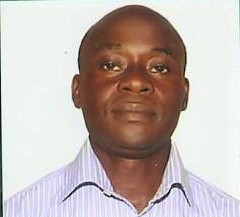 Taiwo.370221@2freemail.comStatus:  MarriedOBJECTIVE: 	To contribute to the organization that can use a hard-working dependable employee in other to achieve overall business objectives.

EDUCATION:
                 	Lagos State Polytechnics, Ikorodu, Lagos State .
        2005  	H.N.D in Building Technology    			[Lower credit]          
        2001  	ND in Building Technology         			[upper credit]
                    	N.Y.S.C Certificate number:      			A001001001969

WORK EXPERIENCE:
     1999 -2000    	Rex Associate
                             	Architectural and Structural Engineering firm
                             	3,Abule Oja,Along Unilag Road,Akoka Yaba,Lagos.
                                   (Supervising work on site and work progress.)          

     2006-2007     	Don Duke High School
                              	Ifiang Nsung Qua Town,
                              	Calabar,
                              	Cross River State. (N.Y.S.C.)
                                    Year of service (Teaching).          

     2007-2011    	Gilbson Engineering and Construction Economists Ltd
                           	5, Jimoh Odushoga Street,Off Olatunde Oyeleke Avenue,Off Ijede                             	Road, Omitoro, Ikorodu,Lagos. 
                                    (Supervising work on site and work progress.)          


RESPONSIBILITIESResponsible for the overall implementation of construction works with the preparation of work plan and writing the weekly report.To monitor the progress of the construction work and to ensure that the construction works follow the project schedules and comply with the project quality plan (PQP) including adhering to the safety procedures also managing the work process with company's budget.To liaise with the client, architects and consultant on technical matters in relation to construction works, supervision of work progress in accordance with drawings.To develop and maintain goodwill with clients/local authorities in resolving issues and conflicts that had adverse effects on the Company.Evaluate the sub-contractors and suppliers and check specifications on all equipment and machinery supplied.Supervising the construction works to ensure smooth running by the appointed sub-contractors to suit work progress program plan.Assisting the Project Manager in overseeing the company’s monthly performance relative to business plans.Assisting the Project Manager for managing the project day to day operations. 
PERSONAL PROFILES: 
              Good team player with strong analytical mind,
              Effective communication and problem solving skills,
              Physical and mental alertness,
              Effective use of initiative in all field of work,
              Ability to read and write technical report,
              Ability to use computer effectively.

COMPUTER PROFICIENCY: 
               Effective use of ArchiCAD , AutoCAD.          
              Operation system of Ms DOS window 98 and window XP.
              Application program Microsoft office.
              Installation of different software and use of hardware.
              Web designing with Dream Weaver.
RESEARCH:
     2005    Final year project on Maintenance culture in high rise building.
                              [ National Stadium as a case study. ]
POST:      	      Project Manager.

PAST PROJECTS HANDLED:

Supervision of Nigerian Army Building project scheme, Abule Egba, Lagos.Supervision of MTN site built in locations like Adamawa, Sokoto, Zamfara.Supervision of office unit supplied to Simco in snake Island at Apapa Tin can which is made    
up of structural insulated panel.Supervision of 8 rooms storey building fabricated with structural insulated panel.Supervision of porta cabin fabrication and its maintenance during delivery supplied to FHI (Family Health international) in different states in Nigeria.Supervision of road construction in deeper life camp ground Lagos– Ibadan express road.                        